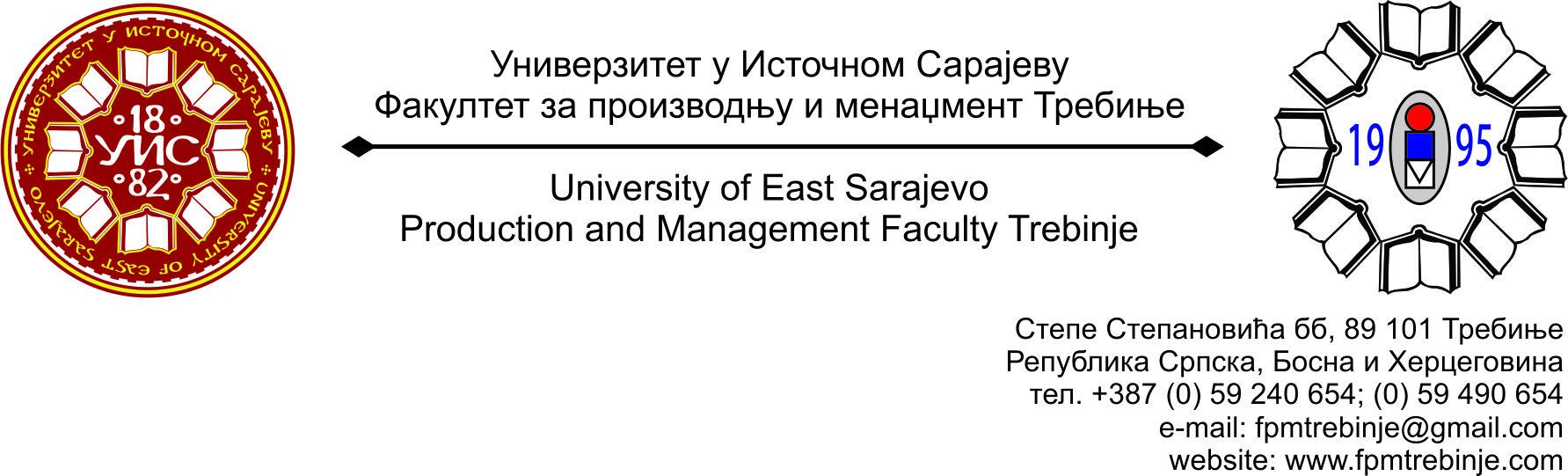 Број: 1603 /2014Датум: 03.12.2014.  године                На основу члана 59. Статута Универзитета у Источном Сарајеву,  члана 5. Пословника о раду Научно-наставног вијећа, сазивам 12. /дванаесту/ редовну сједницу Научно - наставног вијећа Факултета за производњу и менаџмент Требиње.                За сједницу предлажем сљедећи:	               ДНЕВНИ РЕДУсвајање Дневног реда;Усвајање Записника са 11. /једaнаесте/ редовне сједнице Научно-наставног вијећа;Именовање координатора другог циклуса студија;Разматрање Елабората о оправданости оснивања и извођења студијског програма Биоинжењеринг и медицинска информатика на трећем циклусу студија – докторске студије; Разматрање Нацрта Измјена и допуна Статута Универзитета у Источном Сарајеву и Измјена и допуна Статута Универзитета у Источном Сарајеву; Разматрање Извјештаја Комисије за еквиваленцију студијског програма;Разматрање Извјештаја Комисије поводом захтјева  студената који не испуњавају услове за упис наредне године студија, обнављају годину, а имају право да прате наставу и полажу испите из наредне године студија до броја бодова које су остварили у претходној години студија;Разматрање Извјештаја Комисије за признавање положених предмета студента Лончар Жарка са Економског факултета Пале;Захтјев доц. др Обрада Спаића за промјену теме за израду Завршних/дипломских радова на првом циклусу студија;Проблематика наставног процеса;Захтјеви студената Научно - наставном вијећу Факултета за добијање сагласности на тему за израду дипломског, односно завршног рада на првом циклусу студија;Информацијe декана;Студентска питања;Текућа питања.Сједница Научно-наставног вијећа ће се одржати у петак 05.12.2014. године са почетком у 13.00 часова у амфитеатру Факултета.	                                                                                                                                                                     Предсједник                                                                      Научно - наставног вијећа                                                                                 Проф. др Душан Јокановић